五语（下）第一单元居家自学测试基础卷 时间：90分钟  满分：100分    命题： 一、积累与运用。(共35分)1.看拼音,写词语。(10分)pò xiǎo( ▲ )  chǎn zi( ▲)  shuān zhù(▲)  guàng jiē(▲)  bái zhòu( ▲ )chú tou( ▲)  suí yì(▲)  yīn liáng( ▲ )  chéng rèn(▲)  sāng shù(▲ )2. 下面给加点字读音全部正确的一组是（▲ ）。(2分)A. 玉磬(qìng) 寒漪(yi) B. 玷(zhàn)污 下雨罗(lou)C. 倭(wěi)瓜 旖旎(ní )  D. 万顷( qīng) 凉飕(shōu)飕3.下列词语中,有错别字的一组是(▲ )。(2分)A.耘田 榆树   B.割掉 拨苗助长C.蚂蚱 蝴蝶   D.瞎闹 水瓢4.下列词语中,加点字的读音相同的一项是(▲)。(2分)A.供耕织 供应  B.觉得 睡觉C.明晃晃 晃眼   D.燕园 燕子5.下列字词的解释不正确的一项是( ▲ )。(2分)A.绩麻:把麻搓成线。       B. 稚子:幼小的孩子。C.信口:随口。       D.磬:一种金属打击乐器。6.在括号里填上恰当的关联词。(4分)(1)( ▲ )只有孤零零一个月亮,(▲  )显得有点儿孤单。(2)( ▲ )我离开我的故乡多少远，我的心立刻(▲  )飞回去了。(3)这手绢上绣的(  )是花,( ▲ )是身在异国的华侨老人一颗眷恋祖国的心。(4)( ▲ )热带是无所谓隆冬的,( ▲  )腊月天气，也毕竟凉飕飕的。7.根据词语的不同意思造句。(4 分)(1)存心     ①怀着某种念头:（▲）②有意,故意:（▲）(2)特别     ①与众不同，不普通:（▲）②格外:（▲）8.下列诗句不是描写儿童生活的是(▲ )。(2 分)A.牧童归去横牛背,短笛无腔信口吹。B.稚子金盆脱晓冰，彩丝穿取当银钲。C.慈母手中线,游子身上衣。D.童孙未解供耕织，也傍桑阴学种瓜。9.填人下面文字中的语句，与上文衔接最恰当的是(▲)。(2分)梅花和雪花都是文学作品中经常描写的对象，它们各有所长:（▲）A.梅花没有雪花素雅，雪花没有梅花那么芬芳B.雪花没有梅花那么芬芳,但它比梅花素雅C.梅花比雪花芬芳，雪花比梅花素雅D.雪花比梅花素雅，但它没有梅花那么芬芳10.判断下列说法是否正确,正确的打“√”，错误的打“×”。(5分)(1)“承”字是独体字,共8画,第三笔是“一”。（▲）(2)“不可胜数”的“数”和“数不尽”的“数”读音不相同。（▲）(3)《四时田园杂兴》(其三十一)这首诗的作者是宋代诗人杨万里。（▲）(4)自古以来，月亮就寄托了中国人的思乡之情。（▲）(5)(梅花魂)中，“魂”指精神,“梅花魂”指梅花的精神。（▲）二、阅读与理解。(共31分)(一)祖父的园子(节选)(7分)太阳在园子里是特别大的，天空是特别高的。太阳光芒四射，亮得使人睁不开眼睛，亮得蚯蚓不敢钻出地面来，蝙蝠不敢从黑暗的地方飞出来。凡是在太阳下的，都是健康的、漂亮的。拍一拍手，仿佛大树都会发出声响:叫一两声，好像对面的土墙都会回答。花开了,就像睡醒了似的。乌飞了,就像在天上追似的。虫子叫了，就像虫子在说话似的。一切都活了，要做什么，就做什么。要怎么样，就怎么样，都是自由的。倭瓜愿意 爬上架就爬上架，愿意爬上房就爬上房。黄瓜愿意开一朵花，就开一朵花，愿意结一个瓜，就结一个瓜。若都不愿意，就是一个瓜也不结，一朵花也不开，也没有人问它。玉米愿意长多高就长多高，它若愿意长上天去，也没有人管。蝴蝶随意地飞，一会儿从墙头上飞来一对黄蝴蝶，一会儿又从墙头上飞走一只白蝴蝶。它们是从谁家来的，又飞到谁家去?太阳也不知道。天空蓝悠悠的，又高又远。白云来了,一大团一大团的，从祖父的头上飘过，好像要压到了祖父的草帽上。我玩累了,就在房子底下找个阴凉的地方睡着了。不用枕头，不用席子,把草帽遮在脸上就睡了。1.《祖父的园子》选自萧红的作品《 ▲ 》。(1分)2.选文第二自然段是围绕哪两句话写的?用“  ▲  ”画出来。在作者的心中，园子里的花、鸟、虫子、倭瓜、黄瓜、玉米、蝴蝶等都是_▲__的。(2分)3. 文中画“      ”的部分表达了作者___▲___的心情。找出类似的句子抄下来。(2分)______▲_____4.下列说法中不恰当的是(▲)。(2 分)A.正是因为孩童的调皮天真，所以感觉园中的一切都是好玩的，都是活的B.作者既写出了园中的生机，也表达了自己的快乐之情C.作者能拥有一段快乐的童年时光,不仅是因为有园子,更多的是因为有祖父D.祖父任由园子里的一切自由生长，说明祖父很懒惰（二）_______________（7分）我的童年，像彩色的梦!沐浴在春天的阳光下，欢跳于锦簇耀眼的花丛中，和蜂儿嬉戏，和蝴蝶追逐……那，就是童年的我。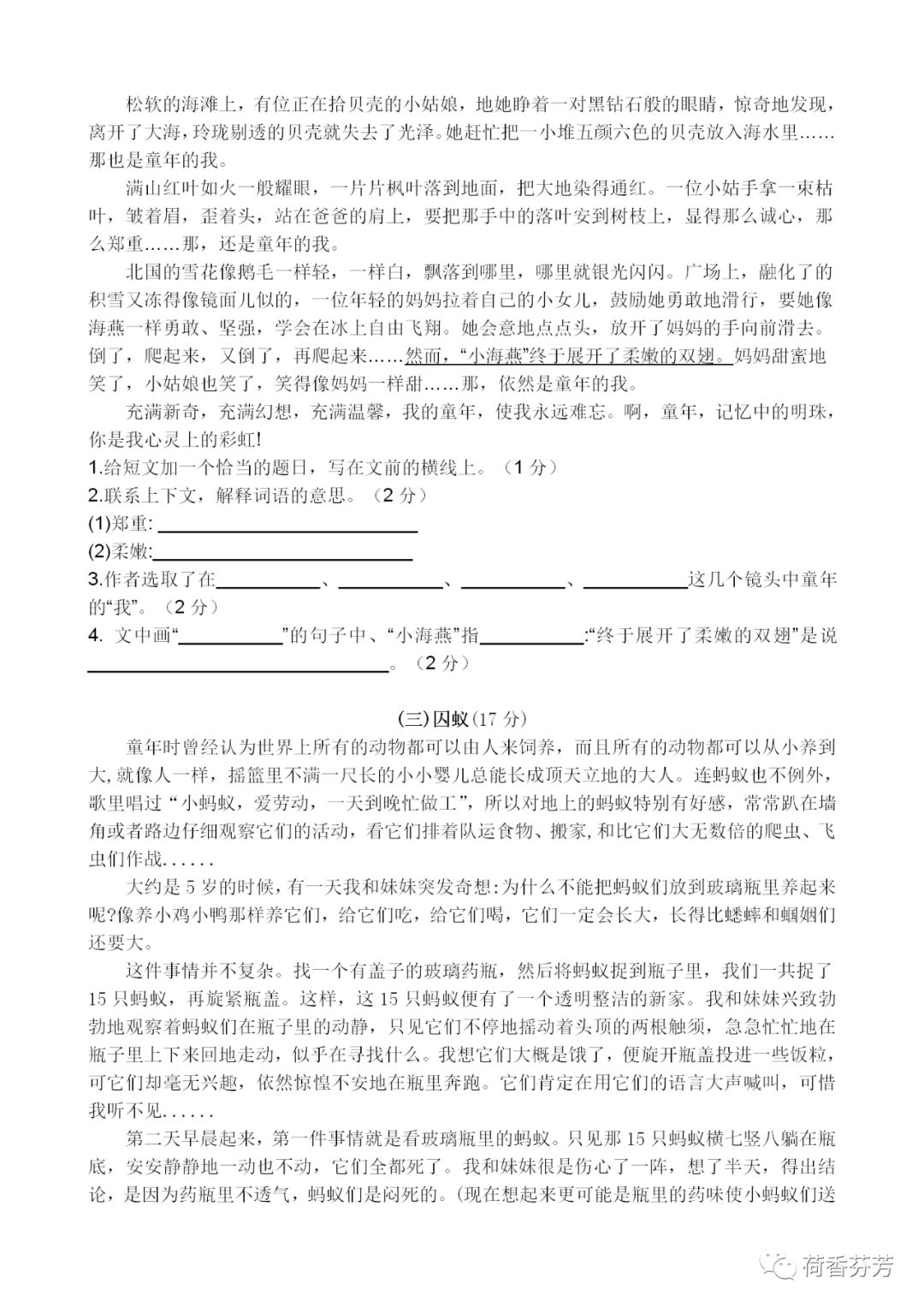 参考答案和评分标准一、积累与运用。(共35分)1.破晓 铲子 拴住 逛街 白昼 锄头 随意 阴凉 承认 桑树2.A 解析：A.玉磬(qìng) 寒漪(yi ) B.玷(diàn )污 下雨罗(luo)3. B解析：拨苗助长应为抜苗助长4.C解析：A.供耕织（gòng） 供应（gōng）  B.觉得（jué） 睡觉（jiào）C.明晃晃（huǎng） 晃眼（huǎng ）   D.燕园（yān ） 燕子（yàn）5.D解析：磬是古代石制的一种打击乐器。甲古文中磬字左半像悬石,右半像手执槌敲击。磬起源于某种片状石制劳动工具,其形在后来有多种变化,质地也从原始的石制进一步有了玉制、铜制的磬。6.（1）因为 所以  （2）不管  就 （3）不仅  而且 （4）虽然   但是关联词选好，放进句子读一读，顺溜了就是对的，这个一般靠语感的哦。7.(1）①他这么做，显然是存心不良。②你这不是存心叫我为难吗? (2)①这件衣服的款式很特别。②这个节目特别吸引我。8. C解析：A.牧童归去横牛背,短笛无腔信口吹。B.稚子金盆脱晓冰，彩丝穿取当银钲。D.童孙未解供耕织，也傍桑阴学种瓜。然而C.慈母手中线,游子身上衣。其中游子不是儿童。9.C10. (1)√ (2)×(3)×(4)√(5)√二、(一)1.呼兰河传2.一切都活了，要做什么，就做什么。要怎么样，就怎么样，都是自由的。自由、快乐3.向往自由，追求快乐美 示例:黄瓜愿意开一朵花，就开一朵花，愿意结一个瓜，就结一个瓜。若都不愿意，就是一个瓜也不结，一朵花也不开，也没有人问它。4. D（二）1.童年的梦（参考，符合文本内容皆可以）2. （1）严肃认真 （2）柔弱、娇嫩。3. 花丛中嬉戏 海滩上拾贝壳 树林中安树叶 广场赏雪滑冰4. 作者 他终于敢自己在冰上滑行，不要妈妈扶着，她变得勇敢了题号一二三四五六总分得分